REDWOODS COMMUNITY COLLEGE DISTRICT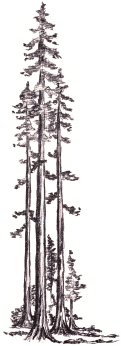 Meeting of theAcademic Standards and Policies Committee  Eureka: 7351 Tompkins Hill Road, SS 104 (Advising Conference Room) Gasquet: 300 Sierra Wood RoadFriday, April 14th, 20173 PMAGENDACall to OrderIntroductions and Public Comment: Members of the audience are invited to make comments regarding any subject appropriate to the Academic Standards and Policies Committee.Discussion Items, Susan NordlofUpdate BP 4235 - Credit by Examination  (Attachment)Update AP 4235 - Credit by Examination (Attachment)Announcements/Open ForumAdjournmentPublic Notice—Nondiscrimination:College of the Redwoods does not discriminate on the basis of ethnicity, religion, age, gender, sexual orientation, color or disability in any of its programs or activities. College of the Redwoods is committed to providing reasonable accommodations for persons with disabilities. Upon request this publication will be made available in alternate formats. Please contact Academic Senate Support, 7351 Tompkins Hill Road, Eureka, CA  95501, (707) 476-4259, Office Hours: 8:00 a.m. to 3:00 p.m. Monday through Thursday; 10 am to 5 pm on Friday.Next MeetingsApril 28May 12